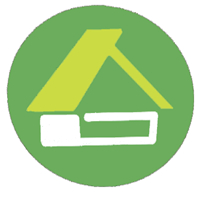 中国计划生育协会调研课题申报书课题名称：承担单位（盖章）：课题申请人：填报时间：2022年  月承  诺  书 申请人承诺： 本人承诺对本表填写的各项内容的真实性负责，保证调研课题的成果符合申报条件，且为本人原创或首次中文翻译。如因此而产生任何法律后果，一切责任均由本人承担。本人同意中国计生协无偿使用本课题成果和数据资料。                  申请人（亲笔签名）：年   月   日填表说明一、请严格按照本表格式填写，可加行，但勿随意变动字体字号、格式，正文字体统一为宋体小四号。二、请认真如实填写，如有不实，一经查出取消课题申请资格，并且列入中国计划生育协会诚信档案，申请人三年内不得申请全国计生协系统研究课题。三、课题申报须征得所在单位同意。为甄别一题多报和重复立项，申报的研究课题已获其他资助的，须在“单位自筹及其他”中说明。四、本表中，部分栏目填写说明：（一）课题类别：按所选项填1个字符。例如，选 “重点课题” 填“A”。（二）承担单位：应填写申请人档案关系所在单位全称。（三）通讯地址：须填写详细通讯地址（不能仅以单位名称代替）。（四）协作单位：指除课题承担单位外的省、市计生协等单位。（五）课题组成员不包括科研管理、财务管理、后勤服务等人员。五、课题在申请阶段，暂不需要工作单位（含科研管理部门、财务部门）审核盖章。经评审立项的，再由申请人工作单位有关部门办理相关手续。注：本表如不够填写，可另加页。立项编号课题名称课题类别A、重点课题      B、一般课题A、重点课题      B、一般课题A、重点课题      B、一般课题A、重点课题      B、一般课题承担单位协作单位课题申请人电话职称及职务课题联系人电话座机：电子邮箱课题联系人电话手机：邮政编码通讯地址一、立项理由 （目的、意义、目标）一、立项理由 （目的、意义、目标）一、立项理由 （目的、意义、目标）一、立项理由 （目的、意义、目标）一、立项理由 （目的、意义、目标）一、立项理由 （目的、意义、目标）二、相关研究综述（对已有国内外研究成果和方法的评述）：三、本课题的具体研究内容，拟研究的热点、重点和难点问题:四、具体的研究方法、手段和途径:五、完成日期和预期成果1、完成日期：2、提交成果方式：（1）专题报告1-2篇：完整版1份，电子版1份。（2）成果要报1-3篇（每篇3500字以内）：电子版1份。强调思想性战略性，突出问题意识，侧重对策建议，不需要对整个课题成果进行凝练，要求文风朴实，语言精炼，具有重要价值的，将作为成果报送有关部门。（3）课题研究总报告：完整版1份，匿名版3份，电子版1份。二、相关研究综述（对已有国内外研究成果和方法的评述）：三、本课题的具体研究内容，拟研究的热点、重点和难点问题:四、具体的研究方法、手段和途径:五、完成日期和预期成果1、完成日期：2、提交成果方式：（1）专题报告1-2篇：完整版1份，电子版1份。（2）成果要报1-3篇（每篇3500字以内）：电子版1份。强调思想性战略性，突出问题意识，侧重对策建议，不需要对整个课题成果进行凝练，要求文风朴实，语言精炼，具有重要价值的，将作为成果报送有关部门。（3）课题研究总报告：完整版1份，匿名版3份，电子版1份。二、相关研究综述（对已有国内外研究成果和方法的评述）：三、本课题的具体研究内容，拟研究的热点、重点和难点问题:四、具体的研究方法、手段和途径:五、完成日期和预期成果1、完成日期：2、提交成果方式：（1）专题报告1-2篇：完整版1份，电子版1份。（2）成果要报1-3篇（每篇3500字以内）：电子版1份。强调思想性战略性，突出问题意识，侧重对策建议，不需要对整个课题成果进行凝练，要求文风朴实，语言精炼，具有重要价值的，将作为成果报送有关部门。（3）课题研究总报告：完整版1份，匿名版3份，电子版1份。二、相关研究综述（对已有国内外研究成果和方法的评述）：三、本课题的具体研究内容，拟研究的热点、重点和难点问题:四、具体的研究方法、手段和途径:五、完成日期和预期成果1、完成日期：2、提交成果方式：（1）专题报告1-2篇：完整版1份，电子版1份。（2）成果要报1-3篇（每篇3500字以内）：电子版1份。强调思想性战略性，突出问题意识，侧重对策建议，不需要对整个课题成果进行凝练，要求文风朴实，语言精炼，具有重要价值的，将作为成果报送有关部门。（3）课题研究总报告：完整版1份，匿名版3份，电子版1份。二、相关研究综述（对已有国内外研究成果和方法的评述）：三、本课题的具体研究内容，拟研究的热点、重点和难点问题:四、具体的研究方法、手段和途径:五、完成日期和预期成果1、完成日期：2、提交成果方式：（1）专题报告1-2篇：完整版1份，电子版1份。（2）成果要报1-3篇（每篇3500字以内）：电子版1份。强调思想性战略性，突出问题意识，侧重对策建议，不需要对整个课题成果进行凝练，要求文风朴实，语言精炼，具有重要价值的，将作为成果报送有关部门。（3）课题研究总报告：完整版1份，匿名版3份，电子版1份。六、经费预算     单位：万元六、经费预算     单位：万元六、经费预算     单位：万元1.调研课题总预算1.调研课题总预算1.调研课题总预算经费科目金   额说明中国计生协拨款单位自筹及其他合  计2.经费支出预算2.经费支出预算2.经费支出预算资料费差旅费会议费专家咨询费劳务费印刷费间接费用其它合   计七、课题申请人及主要参加人员在本项目中承担的任务七、课题申请人及主要参加人员在本项目中承担的任务七、课题申请人及主要参加人员在本项目中承担的任务七、课题申请人及主要参加人员在本项目中承担的任务1、课题申请人1、课题申请人1、课题申请人1、课题申请人姓名单位职务/职称承担任务2、主要参加人员2、主要参加人员2、主要参加人员2、主要参加人员姓名单位职务/职称承担任务八、课题申请人及主要参加人员近年来学术研究情况八、课题申请人及主要参加人员近年来学术研究情况八、课题申请人及主要参加人员近年来学术研究情况八、课题申请人及主要参加人员近年来学术研究情况1、课题申请人近三年承担的主要研究课题1、课题申请人近三年承担的主要研究课题1、课题申请人近三年承担的主要研究课题1、课题申请人近三年承担的主要研究课题课题名称课题委托单位承担人完成时间2、课题组成员近五年开展的与本课题相关的研究活动2、课题组成员近五年开展的与本课题相关的研究活动2、课题组成员近五年开展的与本课题相关的研究活动2、课题组成员近五年开展的与本课题相关的研究活动课题名称主办单位/承办人主要成果时间九、单位审批意见课题申请人所在单位财务部门意见：    本单位承诺，保证课题经费的管理和使用符合国家有关财政、财务制度的规定，保证课题经费专款专用。单位户名： 开户行： 账号：联系人：电话：                                       公章：　　 　                               年     月     日课题申请人所在单位（科研管理部门）意见：    经本单位审核，该报告书填写内容真实准确，本单位能够提供完成本课题所需的时间和条件，本单位同意承担本项目的管理任务并予以信誉保证。　　　　　　　　　 公章：         负责人（签章）：                                 年    月     日十、中国计生协审批意见（此页由中国计划生育协会填写）十、中国计生协审批意见（此页由中国计划生育协会填写）中国计划生育协会组织宣传部意见                                     组宣部负责人签字：　　年     月     日中国计划生育协会审批意见会领导签字：　　　　　　　　　　 公章                                        年 月   日